Informasjon til tjenestemottakere og pårørende vedrørende:Pilly medisindispenser for hjemmeboendeDato: __________….. kommune vil de kommende årene ha stort fokus velferdsteknologi.Hensikten er at vi ved hjelp av teknologien kan:- Sikre ditt behov for hjelp bedre og gi økt trygghet for deg og dine pårørende- Bruke våre arbeidsressurser der behovet er størst- Økt kvalitet på tilbudet- Mulighet for at du skal kunne bo hjemme lengerDu tilbys en medisindispenser. Denne skal du ha hjemme hos deg. Medisindispenseren gir deg en sikker medisinoppfølging, uten at du trenger få tilsyn fra hjemmetjenesten. Hjemmesykepleien vil hjelpe deg med å dosere dine tabletter de gangene det blir nødvendig.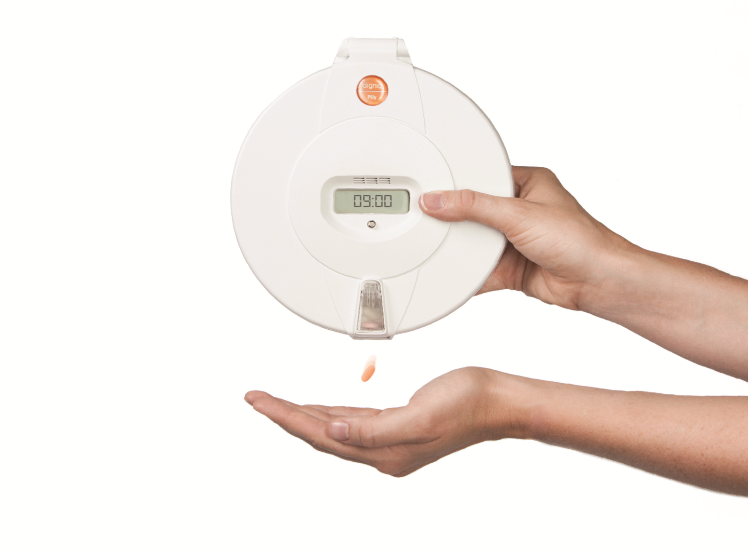 Slik fungerer Pilly:Automatisk medisindosett med innstillinger når medisinen skal tasDet går et varsel når medisinene skal tas med lyd og blinkSnu dosetten på hodet som vist på bildeHvis du ikke tar medisinene dine vil det bli sendt et varsel til hjemmetjenesten eller pårørendeDe vil da kontakte deg for å minne deg på å ta medisinerHar du spørsmål ang din nye medisindispenser kontakt…….